Анализ литературного произведения«Средства выразительности речи как способ передачи содержания художественного произведения»      Что такое классика? Не существует чёткого определения! Потому что они создаются неведомым образов. Музыкант, поэт может во сне увидеть идею, посреди ночи подняться с постели и писать то, что диктует неведомый Космос. А мы, читатели, слушатели, разгадываем информацию. Уважаемые коллеги, я с волнением и радостью готовилась к сегодняшнему дню. Наконец – то есть возможность поговорить о важности литературы.      Начнем с вопроса: литература, лит. чтение – это предмет или искусство?Конечно, мы с вами поставлены в условия оценочной системы. Но если это предмет, должно быть движение от простого к сложному. Но младенец, не умеющий говорить, с удовольствием слушает сказки Пушкина. Кто его подготовил как читателя? Поэтому и предлагаю литературу, которую мы преподаём, рассмотреть как вид искусства наряду с музыкой.      Что заставляет младенца слушать Пушкина?       Знаете почему Чайковский никогда не писал романсов на стихи Пушкина?   Они музыкальны!  И мы, читая с учениками х/п, должны услышать музыку! Кто владеет голосом, владеет аудиторией. Cлайд 2Шекспир сказал: весь мир театр, а люди в нём актёры! Примерим сегодня роли непоседливых, любознательных Сашек и Наташ, и я в роли Мариванны.Трудно научить читать громко, выразительно (Что выражаем?) Легче сыграть роль. А играя, учимся.     Моя задача: учить не предмету, а линии, ассоциативному мышлению. Давайте вместе создадим парадигму мышления.     Итак, 1 класс. Предлагаю пойти вслед за авторами. Накапливаем читательский опыт. Формат А4 делим на четыре: автор,  жанр, название. (цвет фигуры говорит о теме) СЛАЙД 3 В каком контексте знакомить детей с автором?Можно с исторической точки зрения. А можно как ключ к пониманию произведения. (Пример биографии Пушкина) -Почему именно в стихотворном жанре автор пишет о Родине?-Попробуйте выбрать любой другой жанр!     2 класс.  Как развить творческие способности? Необходимо создать условия для творчества. Заканчивая первый раздел о Родине, знакомясь с понятием «источники местночтимые»  готовим творческое задание: выучить или написать стихотворение, которое хотелось бы прочитать под журчание ручейка. Поэтический праздник  (Ладожский район, местночтимый источник Иоанна Кронштатского) СЛАЙДЫ 5      3 класс. Литературные диктанты – знание средств выразительностиФонетические (Звукопись) СЛАЙД 6Лексические (Тропы) СЛАЙД 7Стилистические фигуры СЛАЙД 8 - 9СЛАЙД 10Уж небо осенью дышало…   Отрывок о небе. Оно дышало. Небо, небеса. Место, где нет бесов. Может живой организм не дышать? Чем мы дышим? Чистым воздухом. А небо? Оно дышало осенью. Оно не могло без этого времени года – пора зрелости. Вот он код к пониманию Пушкина. Татьяна (русская душою сама не зная почему) вступает в зрелую пору. Пушкин не писал для детей. Сказки Пушкина для взрослых и читать их надо по – взрослому, находить код к понимаю.      Средства выразительности – ключи к разгадке кода.Пушкин  «Зимний вечер»  Русский язык звучит так, как то, о чём говорим.СЛАЙД самый ужасный вопрос: о чём рассказывает Пушкин в своём стихотворении? Пересказать Пушкина своими словами!!! Или что хотел сказать автор в стихотворении?Гений ничего не хотел!!! Он хватал перо и писал то, что диктует Космос!А талант мучительно подбирает слово, рифму!Сравните: Вяземский «Водопад»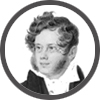 Пётр Вяземский
«Нарвский водопад»Средство выразительностиОпределениеПримерАллитерацияПовтор согласных, создающий образПолночной порою в болотной глуши/ Чуть слышно, бесшумно шуршат камыши – стечение шипящих согласных помогает передать шелест камышейАссонансПовтор гласных, создающий образЛюблю березу русскую
То светлую, то грустную – передает легкую грусть, нежностьЭпитетКрасочное, образное определение в переносном значении. Подчеркивает наиболее существенные признаки.И вы не смоете всей вашей черной кровью/ Поэта праведную кровь.
Парус одинокий; весёлый ветер; болтушка сорока; жадно всматривается.СравнениеВыражение или слово, в котором одно явление или понятие объясняется 
посредством сопоставления его с другим. Чаще всего сравнение оформляется 
в виде сравнительного оборота, начинающегося с союзов: как, точно, словно, будто, как будто, чтоКак море бесшумное, волнуется все войско.
Краткоречие, точно жемчуг, блещет содержанием.МетафораТроп на основе сходства двух явлений. Иногда метафору называют скрытым сравнением, так как в её основе лежит сравнение, но оно не оформлено с помощью сравнительных союзовЛетят алмазные фонтаны/
С веселым шумом к облакам – (сверкающие, как алмаз); 
Сонное озеро, слов моих сухие листья, луковки церквей, теплый прием, цепь гор, хвост поезда.МетонимияЗамена одного слова другим, смежным по значению. Эй ты, шляпа! (человек в шляпе)
Читая Булгакова… (его книги)
Весь пансион признавал превосходство Д.И. ПисареваСинекдохаРазновидность метонимии: целое выявляется через свою часть или наоборотКаждую копейку в дом несет (деньги);
И слышно было до рассвета, как ликовал француз (французская армия)АллегорияИзображение абстрактного понятия или явления через конкретный образЛиса – аллегория хитрости, заяц - трусостиИронияСлово или выражение, употребленное в смысле, противоположном прямомуТакой ты умный! (=глупый)ОлицетворениеНеодушевленному предмету приписываются свойства живого существаДеревца, нагнувшись ко мне, протянули тонкие руки.ГиперболаПреувеличениеВ сто сорок солнцзакат пылалЛитотаПреуменьшениеВаш шпиц, прелестный шпиц, - Не более наперстка;
Ниже тоненькой былиночки Надо голову клонить, Чтоб на свете сиротиночке Беспечально век прожить.Перифраз(а)Слово или выражение заменяется синонимичным, чтобы избежать повтораЛев = царь зверей
Нефть = черное золото
Утро года = веснаСинонимы1) Слова, различные по написанию, но близкие по значению.
2) Контекстные синонимы — слова, сближающиеся по значению в условиях одного контекста1) Победить-одолеть; бежать – мчаться.
2) Останкинская игла(башня); говор (ропот) волн; шум (шелест) листвы.АнтонимыСлова, имеющие противоположенные значенияКоварство и любовь;
Белей лишь блеск, чернее тень.АрхаизмУстаревшее слово или оборот речиДуховной жаждою томим, В пустыне мрачной я влачился, И шестикрылый серафим На перепутье мне явился...ДиалектизмСлово или оборот бытующие в определённой 
местности (территориальный диалектизм), социальной группе (социальный диалектизм) или профессии (профессиональный диалектизм)Петух – кочет, ковшик - корчик, разравнивать граблями - скородить
ЖаргонизмРечь социальной группы, отличная от общего языка, содержащая много искусственных слов и выражений«Чуять» - из жаргона охотников, «амба»- из морского.НеологизмСлово, вновь образованное, появившееся в связи с возникновением в жизни новых понятий«Бездарь» вместо «бездарность»

АфоризмОбобщённая, глубокая мысль автора, отличающаяся меткой выразительностью и явной неожиданностью суждения. У афоризма есть автор«У сильного всегда бессильный виноват»ФразеологизмЛексически неделимое, устойчивое, целостное по значению словосочетание, воспроизводимое в виде готовой речевой единицыБить баклуши, положа руку на сердце, зарыть талант в землю, закадычный друг, заклятый враг, щекотливое положениеАнафора (лексический повтор)Повтор частей в начале строк (единоначатие)Это утро, радость эта, 
Эта мощь и дня и света,
Этот синий свод,
Этот крик и вереницы,
Эти стаи, эти птицы…Эпифора (лексический повтор)Повтор частей, одинаковое синтаксическое построение конца предложенийЯ всю жизнь шел к тебе.  Я всю жизнь верил в тебя.  Я всю жизнь любил тебя.Композиционный стык 
(лексический повтор)Повторение в начале нового предложения слова или слов из предыдущего предложения, обычно заканчивающих егоВсе сделала для меня Родина. Родина меня выучила, вырастила, дала путевку в жизнь. Жизнь, которой я горжусь.АнтитезаПротивопоставлениеВолос длинный – ум короткий;
Я вчера задыхался от счастья, а сегодня кричу от боли.ГрадацияРасположение синонимов по степени нарастания или ослабления признакаНа лице светились, горели, сияли огромные синие глаза. 
Но ты должен понять это одиночество, принять его, сдружиться с ним и духовно преодолеть...ОксюморонСоединение слов, противоречащих друг другу, логически исключающих друг другаСмотри, ей весело грустить такой нарядно обнаженной.
Мёртвые души, живой труп, горячий снегИнверсияИзменение обычного порядка слов. 
Обычно: определение + подлежащее + обстоятельство + глагол-сказуемое + дополнение (напр. Осенний дождь громко стучал по крыше)Он пришёл – пришёл он; Досадно было, боя ждали;
Швейцара мимо он стрелой взлетел по каменным ступеням. – (ср. «он стрелой взлетел мимо швейцара»)ПараллелизмСравнение в форме сопоставленияПараллелизм бывает прямой: Травой зарастают могилы - давностью зарастает боль 
и отрицательный, в котором подчёркнуто совпадение основных признаков сопоставляемых явлений:
То не ветер ветку клонит,  Не дубравушка шумит - То моё сердечко стонет, Как осенний лист дрожит.ЭллипсисПропуск какого-нибудь  члена предложения, который легко восстанавливается из контекстаМужики – за топоры! (пропущено слово «взялись»)ПарцелляцияЧленение единого по смыслу высказывания на самостоятельные предложенияИ снова Гулливер. Стоит. Сутулясь.Многосоюзие (полисиндетон)Однородные члены или предложения, соединенные повторяющимися союзамиКакое странное, и манящее, и несущее, и чудесное в слове дорога! И как чудна она сама, эта дорога.БессоюзиеОднородные члены предложения соединяются без помощи союзовШвед, русский колет, рубит, режет…Риторическое восклицаниеВосклицание, усиливающее в тексте выражение чувствКто не бранивал станционных смотрителей!Риторический вопросВопрос, который задаётся не с целью дать или получить на него ответ, а с целью эмоционального воздействия на читателяКакой русский не любит быстрой езды?  = «все русские любят»Риторическое обращениеОбращение, направленное не к реальному собеседнику, а к предмету художественного изображенияПрощай, немытая Россия!УмолчаниеНамеренное прерывание речи в расчете на догадку читателя, который должен мысленно докончить фразуНо слушай: если я должна тебе…кинжалом я владею,/Я близ Кавказа рождена.ПарадоксСуждение, резко противоречащее здравому смыслу, но глубокое по значениюТрус умирает много раз, храбрец - только однажды; Торопись медленно; 
Чем хуже, тем лучше
Несись с неукротимым гневом,
Мятежной влаги властелин!
Над тишиной окрестной ревом
Господствуй, бурный исполин!

Жемчужного, кипящей лавой, 
За валом низвергая вал,
Сердитый, дикий, величавый,
Перебегай ступени скал!

Дождь брызжет от упорной сшибки
Волны, сразившейся с волной,
И влажный дым, как облак зыбкий,
Вдали их представляет бой.

Всё разъяренней, всё угрюмей
Летишь, как гений непогод;
Я мыслью погружаюсь в шуме
Междоусобно-бурных вод.

Но как вокруг всё безмятежно,
И, утомленные тобой,
Как чувства отдыхают нежно,
Любуясь сельской тишиной!

Твой ясный берег чужд смятенью,
На нем цветет весны краса,
И вместе миру и волненью
Светлеют те же небеса.

Но ты, созданье тайной бури,
Игралище глухой войны,
Ты не зерцало их лазури,
Вотще блестящей с вышины.

Противоречие природы, 
Под грозным знаменем тревог,
В залоге вечной непогоды
Ты бытия приял залог.

Ворвавшись в сей предел спокойный,
Один свирепствуешь в глуши,
Как вдоль пустыни вихорь знойный,
Как страсть в святилище души.

Как ты, внезапно разразится,
Как ты, растет она в борьбе,
Терзает лоно, где родится,
И поглощается в себе.Задание на лето2 кл. Приключения3 кл.Фэнтези4 кл. Семейно - психологические